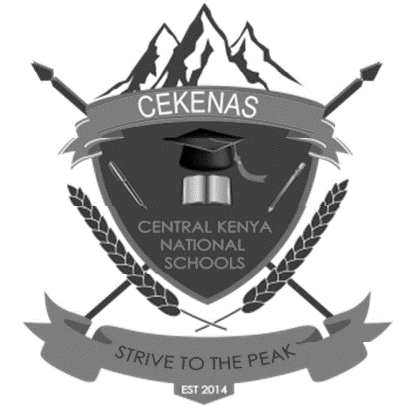 CEKENAS END OF TERM I EXAM-2022FORM FOUR EXAMKenya Certificate of Secondary Education.(K.C.S.E)MARKING SCHEMEFRENCH PAPER 2 (501/2)Passage 1a) Un appareil électronique de télécommunication. (1pt)b) Un téléphone mobile/ téléphone cellulaire. (½pt)c) Le terme Global system for mobile communications/ GSM. (½pt)d) Canadien (1pt)e) Courant (1pt)(Total = 3pt)Passage 2a) La Russie. (1pt)b) i) Combattre contre l’idéologie nazie en Ukraine. (½pt)ii) Protéger la population russophone de l’est de l’Ukraine. (½mk)c) i) Pourparlers (½pt)ii) I’ assault (½pt)iii) President (½pt)(Total = 3.5pts)Passage 3a) Un adolescent (½pt)b) Couvert d’horribles boutons qui défigurent. (½pt)c) Elle a vu sent médecins/ elle a suivi une bonne dizaine de trailements. (½pt)d) Elle n’ose plus sortir dans la rue en dehors ses heures de cours.e) Elle s’adresse a tout le monde/ la société. (½pt)Passage 4a) Une réunion. (½pt)b) A la maison française, pour améliorer i’ enseignement de français. (1pt)c) Les professeurs de français. (½pt)d) On ne va rien dépenser car on va être rembourse. (1pt)e) Rater. (½pt)(total 3.5)Passage 5a) Marienne. (½pt)b) il est journaliste. (½pt)c) i) I’ Egypt (½pt)ii) La Libye (½pt)d) A Nairobi (½pt)(Total 2.5)SECTION IIi) Hier, il pleuvait détors mais il est parti pour planter des arbres.ii) Elle me dit de ne pas prendre de bus.iii) Comme nous nous promenions, nous avons rencontré un étrangeriv) Oui, il va la leur vende.v) Non, il n’en mange plus/ jamais.vi) S’il avait faim il mangeraitvii) Il est indispensable que tes étudiants soient a l’aise en classe. Il est indispensable que les étudiants y soient al ‘aise.i) Quiii) laiii) deiv) dev) avi) I’vii) été viii) ena) Ou se trouve I’ Hôpital Kenyatta?(1mk)b) Voici mon ami Pierre. (1mk)c) Mes condoléances. (1mk)d) Taisez-vous !/ silence ! (1mk)